Инструктаж на осенние каникулы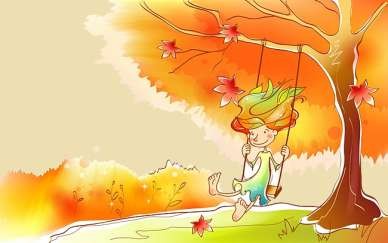 Ребята, через несколько дней начнутся осенние каникулы. Позна- комьтесь с инструкцией по технике безопасности и правилами поведения учащихся на осенних каникулах.Необходимо быть осторожным, внимательным на улице, при пере- ходе дороги, соблюдать правила дорожного движения.Соблюдать правила техники безопасности при прогулках в лесу, на реке.Необходимо заботиться о своем здоровье, проводить профилакти- ческие мероприятия против гриппа и простуды;Быть осторожным при контакте с электрическими приборами, со- блюдать технику безопасности при включении и выключении телеви- зора, электрического утюга, чайника и т.д.Соблюдать технику безопасности при пользовании газовыми прибо- рами;Соблюдать временной режим при просмотре телевизора и работе  на компьютере;Соблюдать технику безопасности при работе с колющими, режущи- ми и рубящими инструментами;Запрещается посещать гаражи, заброшенные здания и т.д.; 9.Быть осторожным в обращении с домашними животными;10.Запрещается	находиться	на	улице	без	сопровождения	взрос- лых после 22.00 часов.ПАМЯТКА ДЛЯ РОДИТЕЛЕЙ В ПЕРИОД ОСЕННИХ КАНИКУЛС началом осенних каникул, наших детей может подстерегать опас- ность на дорогах, у водоемов, в лесу, на игровых площадках, во дво- рах. Наличие свободного времени, любопытство детей, а главное от- сутствие должного контроля со стороны взрослых может привести к несчастным случаям.Не позволяйте детям выходить на проезжую часть дороги. Строго контролируйте соблюдение детьми правил дорожного движения. Еще раз покажите детям безопасные и регулируемые пешеходные перехо- ды, напомните правила дорожного движения. Всегда во время поездок на автомобиле пристегивайте детей ремнями безопасности.Не допускайте пребывания детей на улице без вашего контроля. Не разрешать несовершеннолетним находиться без присмотра взрослых позднее 22 часов.Не разрешайте детям находиться возле водоемов, не допускайте выхода детей на лед.Напомните своим детям правила пожарной безопасности и правила техники безопасности в быту, правила поведения при чрезвычайных ситуациях. Обеспечьте своих детей необходимым списком номеров телефонов экстренных служб, ваших номеров телефонов и телефонов близких родственников. Сохранение	жизни	и	здоровья	детей	-	главная	обязанность взрослых.Обеспечьте      вашему       ребенку       безопасные       канику- лы!!! Пожалуйста, сделайте все, чтобы каникулы Ваших детей прошли благополучно, отдых не был омрачен!